TISKOVÁ ZPRÁVA, 12. 12. 2019KDO UTVÁŘÍ BUDOUCNOST ČESKA V CESTOVNÍM RUCHU | 360° TRAVEL TRENDS 2020  Třetí ročník konference 360° Travel Trends proběhne 14. 2. 2020 paralelně s veletrhem cestovního ruchu HOLIDAY WORLD na výstavišti PVA EXPO PRAHA v Letňanech. Jednodenní program bude zaměřený na hybatele a inovátory cestovního ruchu, kteří se nebojí přicházet s novými a nevšedními nápady, řešeními a produkty. Hlavním tématem konference je „Rising stars aneb kdo utváří budoucnost Česka v cestovním ruchu“.„Velká část přednášejících, kteří se na konferenci objeví, stojí za mezinárodními start-upy a úspěšně zavedenými firmami. Vycházejí z technologického boomu a do cestovního ruchu přinášejí dobou vyžadovaná řešení a služby. Zároveň se svými činy snaží změnit vnímání a fungování segmentu a přinést do něj větší automatizaci, digitalizaci a autentické zážitky,“ říká Petr Klymec, zakladatel konference 360 Travel Trends.Z toho je patrné, že příspěvky se budou zabývat především inovacemi v cestovním ruchu, založenými na big datech, analýze či digitalizaci, promítnutých do marketingových aktivit turistických destinací.Půjde o den plný provokativních inspirací i praktických nápadů, jak se posunout z šedé zóny a vyniknout v tvrdé konkurenci. O své zkušenosti se podělí například David Manley (Go Real Travel), Jan Doležal (SmartGuide), Alex Ilyash (DAVINCI travel system), Ondřej Krátký (Liftago), Jan Jelínek (B&T agency), Pavlína Zychová (MyStay), Tomáš Děkan (Localgrapher.com) či Iveta Hamarneh (VŠO v Praze). Vstupenka na konferenci 360° TRAVEL TRENDS 2020 opravňuje i ke vstupu na veletrh HOLIDAY WORLD.Více informací a vstupenky na webu https://360traveltrends.com. 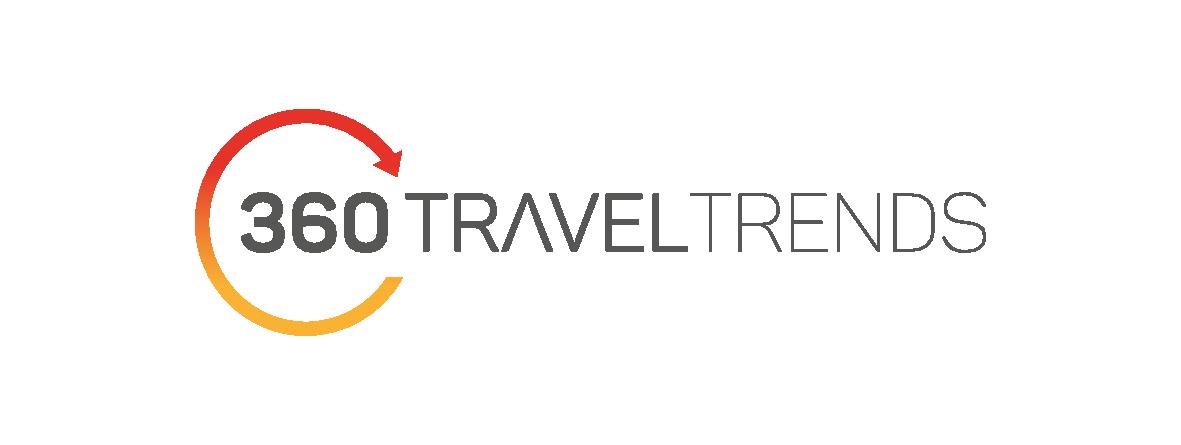 Partneři projektu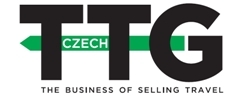 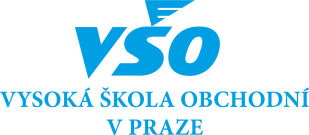 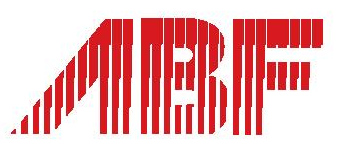 Kontakt
Petr Klymec (founder) | petr@360traveltrends.com
Aleš Kužílek (production) | ales@360traveltrends.com | 777 092 269